           B          I        N         G         O                         a                   w k r k n o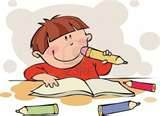  z g e i u c q s x v m h    K.P           B          I        N         G         O                        p l y z dh a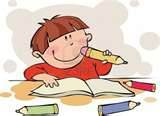  m g t t b s r j n u w f    K.P